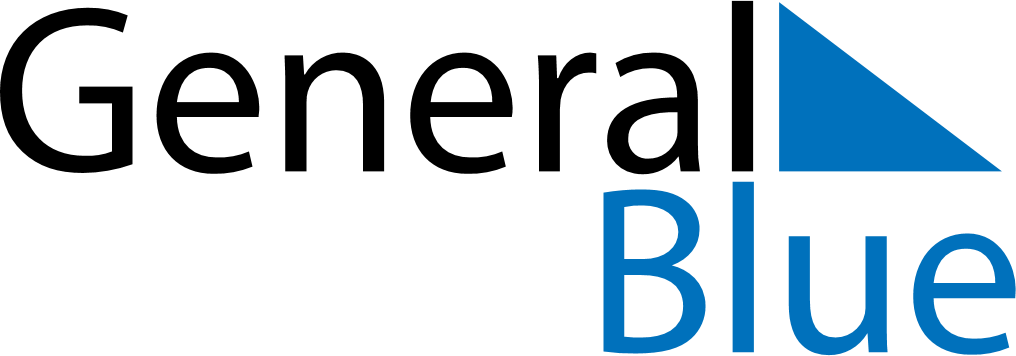 Weekly CalendarMarch 9, 2025 - March 15, 2025Weekly CalendarMarch 9, 2025 - March 15, 2025Weekly CalendarMarch 9, 2025 - March 15, 2025Weekly CalendarMarch 9, 2025 - March 15, 2025Weekly CalendarMarch 9, 2025 - March 15, 2025Weekly CalendarMarch 9, 2025 - March 15, 2025SundayMar 09MondayMar 10MondayMar 10TuesdayMar 11WednesdayMar 12ThursdayMar 13FridayMar 14SaturdayMar 156 AM7 AM8 AM9 AM10 AM11 AM12 PM1 PM2 PM3 PM4 PM5 PM6 PM